Образац 7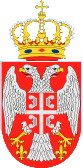 Република СрбијаОПШТИНА БЕЛА ЦРКВАИЗВЕШТАЈ О РЕАЛИЗАЦИЈИ ПРОГРАМАВременски период за који се подноси извештај:Кратак опис циљева програма који је требало да буду постигнути (према областима из члана 137. став 1. Закона о спорту):У којој мери је програм реализован (реализоване активности навести према одобреном програму и одобреним програмским целинама, односно акционом плану код изградње/инвестиционог одржавања спортских објеката):Опис постигнутих резултата (према областима из члана 137. став 1. Закона о спорту и програмским целинама):Број корисника и структура корисника обухваћених програмом: Непосредни учесници у реализацији програма:6.1. Број учесника (укупно и по категоријама):6.2. Тим који је реализовао програм:6.3. Организације партнери које су учествовале у програму: Реализација финансијског плана  програма (финансијски извештај може бити поднет као посебан прилог):7.1. ПриходиОбрачун трошкова (сваки трошак мора бити документован приложеним фотокопијама рачуна (или докуменат који су основ за исплату – уговор, одлука надлежног органа) издатим на организацију носиоца програма  и изводима из банке/трезора којима се документују одговарајућа плаћања. Сваки трошак се означава одговарајућим бројем од 1 и даље. У обрачун се уписују назив и време настанка трошка и сваки појединачни износ. Документација која се односи на утрошак средстава мора да упућује на конкретни трошак из финансијског плана програма). ФИНАНСИЈСКИ ИЗВЕШТАЈтабела 1:	табела 2:Објашњење табеле 1:Неопходно је уписати сваку планирану активност из Плана удружења, као и планирана финансијска потраживања за исту. Након тога уписују се добављач/добављачи, у зависности колико је добављача било ангажовано у реализацији активности.Додаје се редова колико је било добављача у оквиру активности.Финансијски извештај о реализацији пројекта доставити искључиво на овом обрасцу (на основу сугестије Државне ревизорске институције).Кратак опис проблема који су се јавили током реализације програма:Оцена ревизора (уколико је има)Укупно утрошених буџетских средстава:Датум _____________________Руководилац програма                               М. П.	                              Лице овлашћено за заступање				                    подносиоца предлога програма________________________                                              _________________________Назив програма Назив носиоца програма ТелефонФаксИ-мејлАдресаЛице овлашћено на заступањеРуководилац програмаБрој уговораПочетак реализацијеЗавршетак програмаИЗВОР ПРИХОДАИзнос средставаОпштина Бела ЦркваУКУПНИ ПРИХОДИРедни бројАктивностПланирана активност на годишњем нивоу(у динарима)Реализација активностиРеализација активностиРеализација активностиРедни бројАктивностПланирана активност на годишњем нивоу(у динарима)ДобављачБрој извода из трезора и датум трансакцијеИЗНОС1.1.1.Укупно за активност 12.2.Укупно за активност 23.3.Укупно за активност 34.Укупно за активност 45.Укупно за активност 5Директни трошкови укупноДиректни трошкови укупноРедни бројОправдани индиректни трошкови реализације програмаДобављачБрој извода из трезора и датум трансакцијеИЗНОС1.Зарада запослених који не учествују непосредно у реализацији програма2.Остали  трошковиИндиректни трошкови укупноИндиректни трошкови укупноУКУПНО ДИРЕКТНИ И ИНДИРЕКТНИ ТРОШКОВИ:Датум пријема извештајаИзвештај прегледао и оцениоИзвештај прихваћен и позитивно оцењенДАНЕДатумПотпис службеног лица града